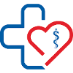 Kędzierzyn-Koźle, dnia 6 września 2023r. AZ. 2023.647ZAWIADOMIENIE DOKONUJĄCE MODYFIKACJI OGŁOSZENIA O ZAMÓWIENIU „Dostawa 50 sztuk jednorazowych przystawek biopsyjnych typ UA 1344 do głowic convex 9085  
dla SP ZOZ w Kędzierzynie-Koźlu”.Samodzielny  Publiczny  Zespół  Opieki  Zdrowotnej  w  Kędzierzynie  -  Koźlu, modyfikuje treść ogłoszenia o zamówieniu w trybie do 130 000, 00 zł brutto.Zamawiający modyfikuje treść Załącznika nr 1  punkt 2 w tabeli cenowej, który przyjmuje brzmienie 50 sztuk.Powyższą modyfikację należy traktować jako integralną część przedmiotowego ogłoszenia o zamówieniu i staje się ono wiążące dla Wykonawców.		Producent …..……………….……………………. Model ……………………….……Cena 1 sztuki netto …………….……………………. x 100  50 sztuk = ……………..…………………….. zł netto + VAT= …………………………………………………… zł brutto